The Dower House Menu For Week Commencing 13/06/2022		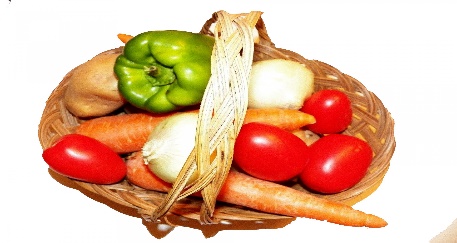 Monday 13thTuesday 14thWednesday 15thThursday 16thFriday 17th Saturday 18thSunday 19thChicken with Lemon and Tarragon Cream SaucePork Fillet with Caramelised Apple and Black PuddingRoast Lamb with Fresh Mint SauceTurkey Escalopes with a Bacon and Mushroom Cream Sauce Hake Fillet with Parma Ham and a Lemon Butter Sauce Cumberland PieHoney Roast Gammon with Fresh Parsley SauceCourgettesLeeksCauliflower GratinButternut SquashFennelSummer CabbageCarrotsGreen BeansCeleriacPeasTurnipsBroccoliPeasBroad BeansSweet PotatoesSauté PotatoesRoast PotatoesDiced PotatoesHerb Buttered PotatoesOven Baked New PotatoesRoast PotatoesCherry Pudding and CustardQueen of PuddingsHoney Roast Nectarines with Amaretti CrumbPineapple Upside Down Pudding with CustardStrawberries, Cream and ShortbreadCrème BrûléeChoice of DessertAfternoon TeaAfternoon TeaAfternoon TeaAfternoon TeaAfternoon TeaAfternoon TeaAfternoon TeaHomemade Jam DoughnutsViennese SandwichIced Lemon CakeButtered Tea LoafVictoria SandwichDorset Apple CakeChocolate Fudge CakeSupperSupperSupperSupperSupperSupperSupperVegetable Soup Pea SoupCourgette SoupCarrot and Orange SoupCelery SoupRoast Butternut Squash SoupLeek and Stilton SoupBaked EggCod and Parsley Croquettes Cheddar and Watercress Scone with ChutneyScampi with Tartare SauceSpinach and Cream Cheese Roulade Smoked Chicken and Sweetcorn FrittersSmoked Salmon with Brown Bread and ButterORORORORORORORCheddar and Chutney SandwichTomato Sandwich Egg and Cress SandwichCream Cheese and Cucumber SandwichCorned Beef SandwichBrie and Grape Sandwich Egg Mayonnaise Sandwich Apple SnowPrune MousseStrawberry WhipStewed Apple Tropical Fruit JellyPoached Fruit with Crème FraichePineapple, Melon and Grape